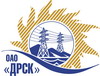 Открытое акционерное общество«Дальневосточная распределительная сетевая  компания»ПРОТОКОЛ ПЕРЕТОРЖКИПРЕДМЕТ ЗАКУПКИ: закрытый запрос предложений Лот № 4 «Техническое обслуживание пожароохранной сигнализации центральных баз, автоматической системы пожаротушения филиала "ЭС ЕАО"»Основание для проведения закупки: ГКПЗ 2014 г. закупка 211 раздел 10.Планируемая стоимость закупки в соответствии с ГКПЗ: 880 883,00 руб. без учета НДС.Дата и время процедуры вскрытия конвертов: 04.12.2013 г. 15:00 благовещенского времениПРИСУТСТВОВАЛИ: три члена постоянно действующей Закупочной комиссии 2-го уровня. ВОПРОСЫ ЗАСЕДАНИЯ ЗАКУПОЧНОЙ КОМИССИИ:В адрес Организатора закупки поступила 1 (одна) заявка на участие в  процедуре переторжки.Процедура переторжки проходила в заочной форме.Дата и время начала процедуры вскрытия конвертов с заявками на участие в закупке: 15:00 часов благовещенского времени 04.12.2013 г Место проведения процедуры вскрытия конвертов с заявками на участие в закупке: 675 000, г. Благовещенск, ул. Шевченко 28, каб. 244.В конвертах обнаружены заявки следующих Участников закупки:РЕШИЛИ:Утвердить протокол переторжкиОтветственный секретарь Закупочной комиссии 2 уровня                   			           О.А. МоторинаТехнический секретарь Закупочной комиссии 2 уровня                    			          Е.Ю. Коврижкина            № 49/ПрУ-Пг. Благовещенск04 декабря 2013 г.№п/пНаименование Участника закупки и его адресОбщая цена заявки до переторжки, руб. без НДСОбщая цена заявки после переторжки, руб. без НДСООО «Центр безопасности»(679000, ЕАО» г. Биробиджан, ул. Постышева 6, оф. 7)869 808,00  739 812,00